                         _________________________________________________________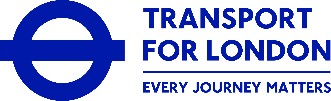 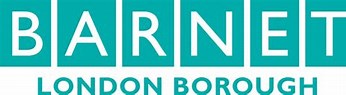 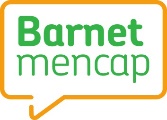 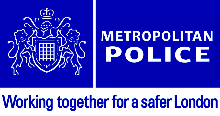 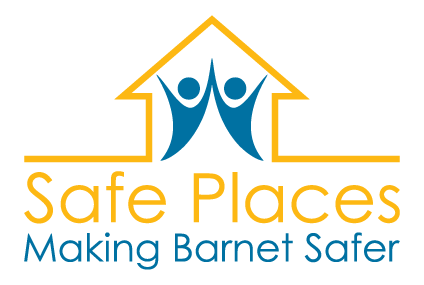 Survey on Safe Places in BarnetThis a Survey from Barnet Mencap. We are working with Barnet Council and the Metropolitan Police (Barnet Safer Transport Team) to make Barnet a Safe Place for all.We would like to ask you some questions about your local community.We want you to feel safe and happy when you visit public places such as shops, restaurants, cafes and community centres.We would like you to share your opinions and views with us. First, a little bit about you:We would like to know about your experiences in the community:Thank you for helping us with our survey. What you have told us will help us to try and change things to make it safer for you and others.Please return completed Questionnaires to:E-mail: projectsupport@barnetmencap.org.ukPost: 35 Hendon Lane, London, N3 1RTOr e-mail us at the above address to arrange collection.                         _________________________________________________________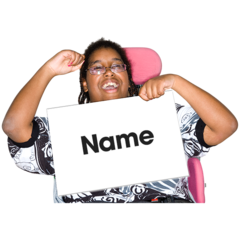 My name is_______________________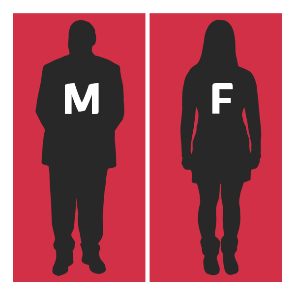 I am a  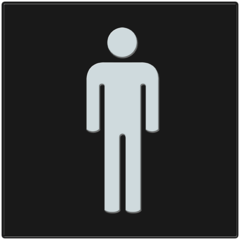 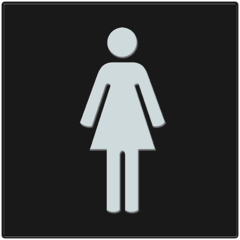          Male                                   Female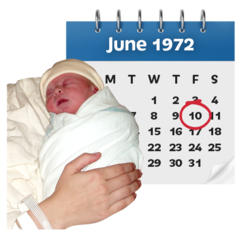 I am _______________________ years old. 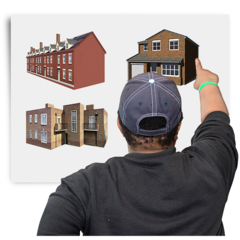 Where do you live?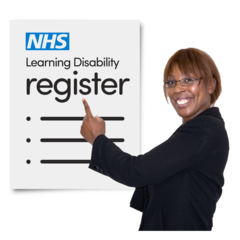 Do you have a learning disability?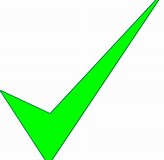 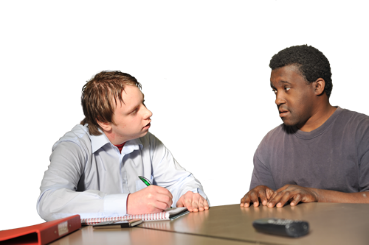 Do you have autism?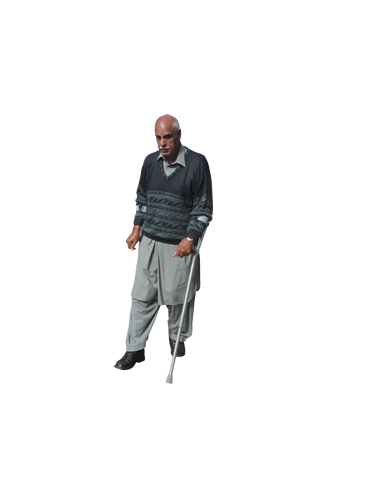 Do you have a physical disability or impairment?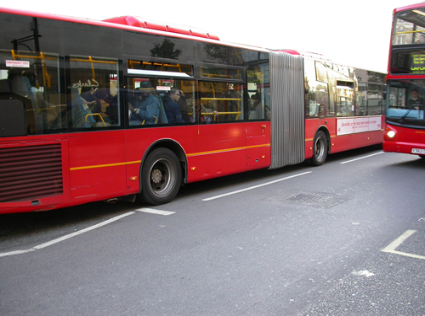 Do you travel independently using public transport?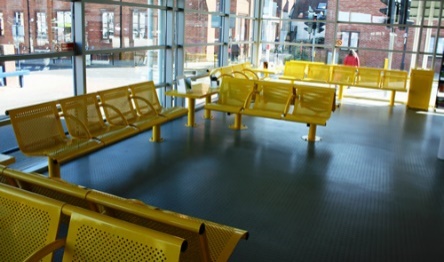 Which Bus, Train or Tube Stations do you use?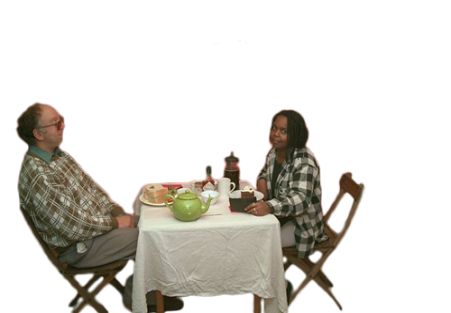 Do you visit any cafes and restaurants?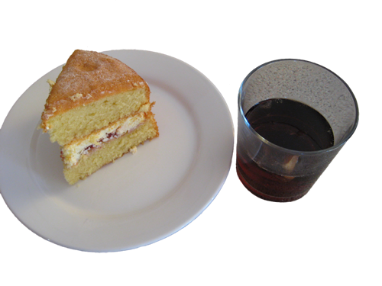 Please tell us the names of any cafes where you like to have a cup of tea, drink or a snack: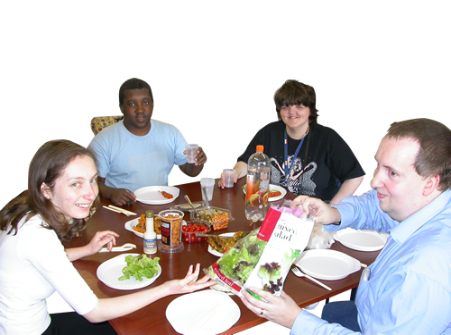 Why are these cafes or restaurants your favourite places? Tick all that are correct.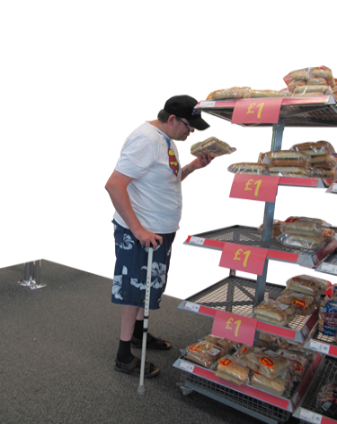 Do you go shopping independently?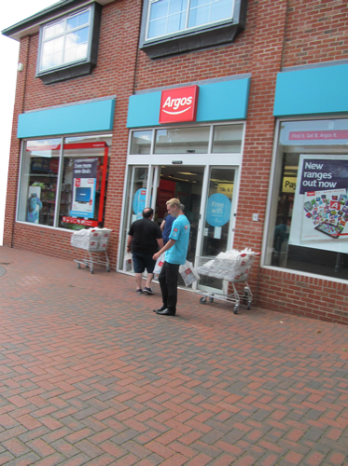 Please tell us which shops you go to: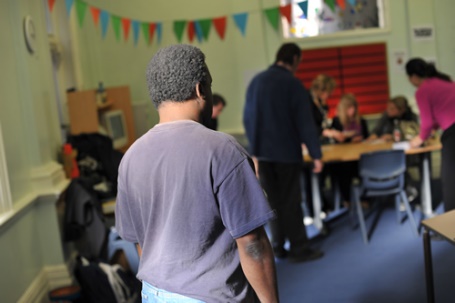 Do you visit any community centres, support groups or clubs?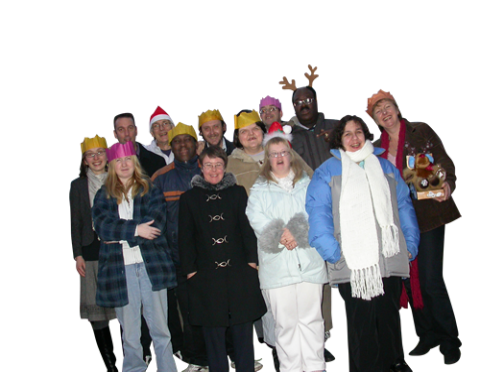 Which community centres, support groups or clubs do you go to?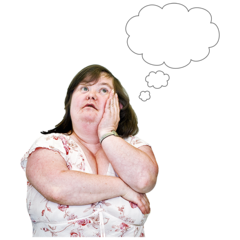 Do you ever feel anxious or frightened when you are out in the community?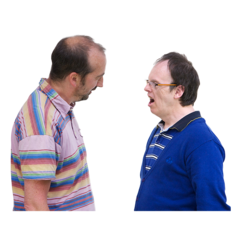 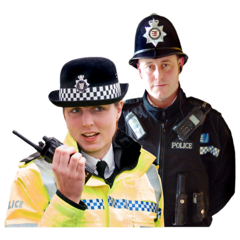 If you were lost or felt anxious or frightened, would you like assistance to call someone?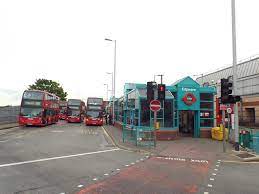 Would you like to have independent travel training to help increase your confidence when you are out in the community?